Associate of Applied Science Degree in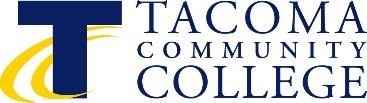 EARLY CHILDHOOD EDUCATIONChair: Jennifer Karshna, jkarshna@tacomacc.eduEducation Program PlanUpdated 12/2023Name: ___________________________  SID___________________  Advisor: _________________________Date:Name: ___________________________  SID___________________  Advisor: _________________________Date:Name: ___________________________  SID___________________  Advisor: _________________________Date:Name: ___________________________  SID___________________  Advisor: _________________________Date:Name: ___________________________  SID___________________  Advisor: _________________________Date:ECE Initial CertificateCreditsOfferedGradeECE Initial CertificateECED& 105Introduction to Early Childhood Education5F, SpECE Initial CertificateECED& 107Health/Safety/Nutrition5W, SPECE Initial CertificateECED& 120Practicum: Nurturing Relationships2F,W,Sp,SECE Initial CertificateCredits:1212Short  Certificate of SpecializationAll of the above, plus:All of the above, plus:Short  Certificate of SpecializationEDUC& 115Child Development5F, SpShort  Certificate of SpecializationChoose 1ECED& 130, Guiding Behavior; ECED& 132, Infant/Toddler Care; or ECED& 139, Administration of ECE3F, W, SPShort  Certificate of SpecializationCredits:2020Emphasis on Children with Exceptionalities CertificateAll of the above, plus:All of the above, plus:Emphasis on Children with Exceptionalities CertificateEDCU& 150Child, Family, Community3F, SpEmphasis on Children with Exceptionalities CertificateEDUC& 160Curriculum Development3FEmphasis on Children with Exceptionalities CertificateChoose oneEDUC& 130, Guiding Behavior; or ECED& 170 Learning Environments3WEmphasis on Children with Exceptionalities CertificateECED& 180Language and Literacy3WEmphasis on Children with Exceptionalities CertificateECED& 190Observation and Assessment3WEmphasis on Children with Exceptionalities CertificateECED& 204Exceptional Child3FEmphasis on Children with Exceptionalities CertificateECE 290Practicum3F,W,Sp,SEmphasis on Children with Exceptionalities CertificateENGL& 101English Composition I5F,W,Sp,SEmphasis on Children with Exceptionalities CertificateChoose oneMATH& 107, Math in Society; MATH& 131, Math for Elementary Education 1; or MATH& 132, Math for Elementary Education 25F,W,Sp,SEmphasis on Children with Exceptionalities CertificateCredit Subtotal:5555AAS Core RequirementsAll of the above, plus:All of the above, plus:AAS Core RequirementsCMST& 101Introduction to Communication5F,W,Sp,SAAS Core RequirementsENGL& 102Composition II: Argument and Persuasion5F,W,Sp,SAAS Core RequirementsECE 102Math, Science, and Technology for Young Children3SpAAS Core RequirementsECE 130Cultural Competency and Responsiveness in Early Childhood Education2WAAS Core RequirementsChoose oneBUS 164, Leadership and Human Relations; or ECED& 139, Administration of ECE3-5F,W,Sp,SAAS Core RequirementsChoose oneCU 105, Word I/Excel I; or BOTH CU 100, Introduction to Practical Computing AND CU 102, Word I4-5F,W,Sp,SAAS Core RequirementsHumanities:Choose twoART& 100, Art Appreciation; ART 180, Art for Elementary Education; HUM& 101, Introduction to Humanities; MUSC 120, Music in the Classroom; MUSC& 105, Music Appreciation5F,W,Sp,SAAS Core RequirementsHumanities:Choose twoART& 100, Art Appreciation; ART 180, Art for Elementary Education; HUM& 101, Introduction to Humanities; MUSC 120, Music in the Classroom; MUSC& 105, Music Appreciation5F,W,Sp,SAAS Core RequirementsNat. Science:Choose oneASTR& 101, Introduction to Astronomy; BIOL& 100, Survey of Biology; BIOL& 175, Human Biology w/ lab; BOT 101, General Botany; CHEM& 110, Chemical Concepts w/ lab; ENVS& 101, Introduction to Environmental Science; GEOG 205, Physical Geography; GEOG 210, Maps, GIS, and the Environment; GEOL& 101, Introduction to Physical Geology; OCEA& 101, Introduction to Oceanography; SCI 105, Introductory Topics in Natural Science; SCI 110, Physical Science and Technology5F,W,Sp,SAAS Core RequirementsSoc. Science:Choose twoANTH& 100, Survey of Anthropology; HIST& 146, US History I; HIST& 147, US History II; HIST& 148, US History III; SOC& 101, Introduction to Sociology; SOC& 201, Social Problems5F,W,Sp,SAAS Core RequirementsSoc. Science:Choose twoANTH& 100, Survey of Anthropology; HIST& 146, US History I; HIST& 147, US History II; HIST& 148, US History III; SOC& 101, Introduction to Sociology; SOC& 201, Social Problems5F,W,Sp,SAAS Core Requirements Total Credits:22-2595 FALL WINTER SPRING SUMMER FALL WINTER SPRING SUMMER FALL WINTER SPRING SUMMER 